Accelerated Coordinate Algebra— October 2015Mrs. ShirleyGrading Scale Reminder:     Test Category Grade (40% of Total Grade)                      Classwork/Homework/Quiz Category Grade (20% of Total Grade)                                                                    Benchmark Category Grade (30% of Total Grade)       Writing Category (10% of Total Grade--of which 5% is Performance Exam)MonTueWedThuFri28Section 8.1 Graphing Relationships29Section 8.2 Relations and FunctionsReview for Performance Exam30Performance ExamHwk: p. 197-198 #15-29 odd      1       Section 8.3Writing FunctionsP. 207—209 #9-23 odd2Section 9.1 Graphing FunctionsP. 218—219#13- 43 odd5Section 9.1 Graphing FunctionsKUTA WSDomain , Range, Intervals of Increase and Decrease, Odd, Even or Neither6Section 9.2 Transformations of Functions(Linear) and Direct VariationKUTA WS7Section 9.3 Arithmetic SequencesKUTA WS8Section 9.3ArithmeticSequencesP 233 #9-41 odd9Fall HolidayNo School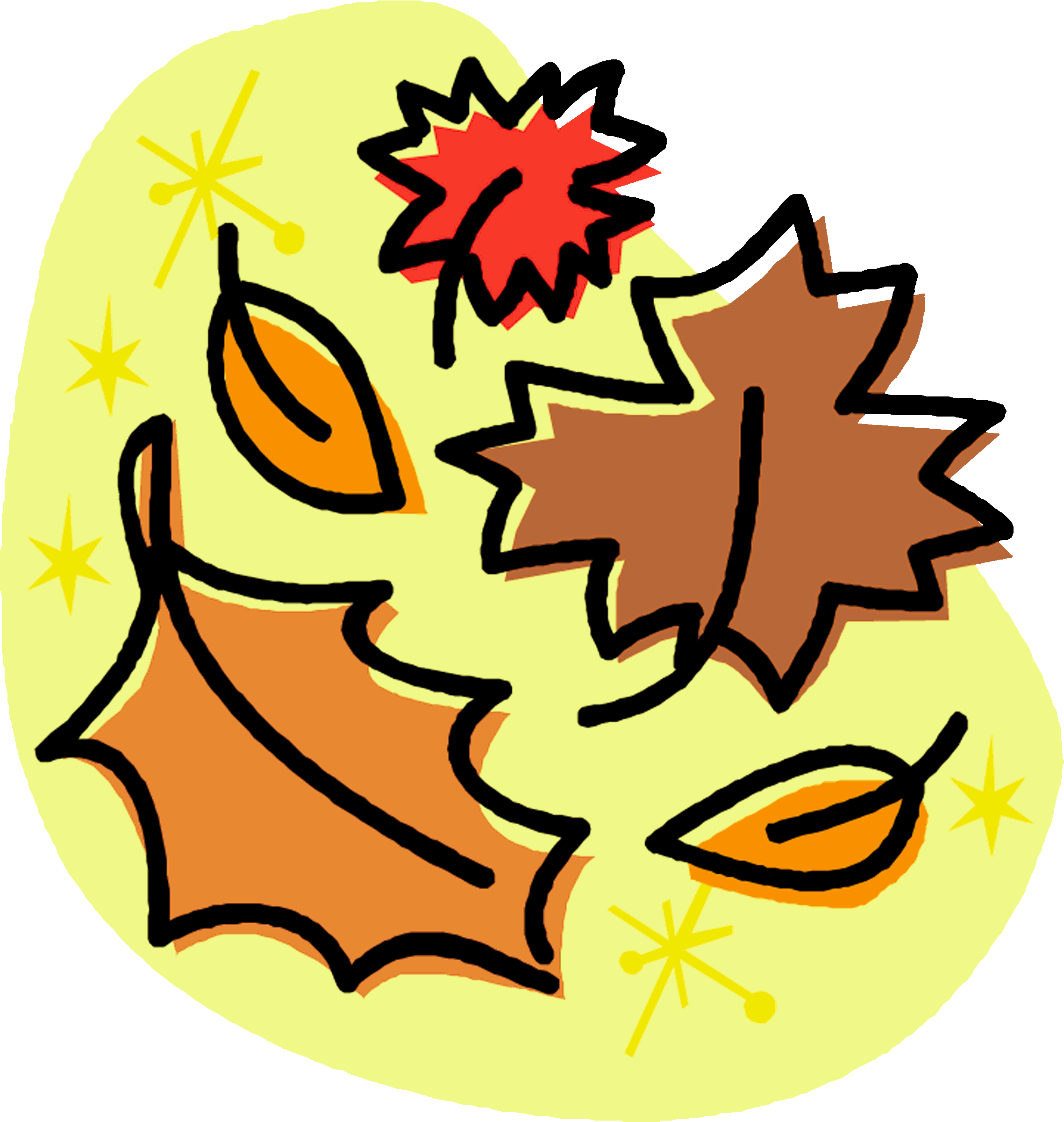 13Linear Function ActivityHandout14TASK: Representing Functions in Everyday Situations15ReviewQuiz 8.1—9.3Early Release DayMiss BMSPicture DayPARCCAssessment16            ReviewQuiz 8.1—9.3Early Release DayHomecoming Parade19Finish Task and/ or Linear Function Activity20GUIDANCE21Review for TestSTUDY!!22Test(8.1-8.3, 9.1, 9.3)23    Section 12-1             Geometric        SequencesP. 311 #9-31 odd26Section 12-2Exponential FunctionsP318 #5-15 odd, 19-23 odd27Section 12.3 Exponential Growth and DecayP 328 #19-33 odd28REVIEWHandout29Extension— Recursive PatternsP334 #1-15 odd30TASK: Having KittensHave a Happy Halloween                    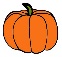 